Publicado en Madrid el 03/06/2022 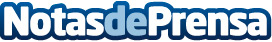 MCI: "cumplir con la normativa contra incendios es fundamental en la industria"Prevenir y contar con los dispositivos adecuados para el control y extinción de incendios es imprescindible para la seguridad. Con ellos se puede evitar que los daños alcancen niveles elevados y ayudan a garantizar la protección de las personas. El riesgo de que se produzca un fuego puede variar según el ámbito, siendo algunos más propensos que otros. Uno de ellos es el de la industria, en el que juega un papel primordial el acceso a dispositivos de extinción de incendiosDatos de contacto:MCI91 675 61 00Nota de prensa publicada en: https://www.notasdeprensa.es/mci-cumplir-con-la-normativa-contra-incendios Categorias: Madrid Seguros Recursos humanos Otras Industrias http://www.notasdeprensa.es